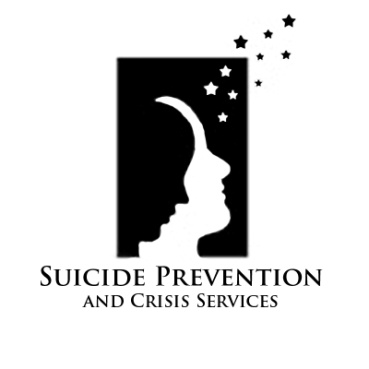 volunteer Applicationvolunteer Applicationvolunteer ApplicationApplicant InformationApplicant InformationApplicant InformationName:Name:Name:Date of birth:Current Age:Phone:Current address:Current address:Current address:City:State:ZIP Code:Non-School Email:Emergency Contact:Emergency Contact Address:Employment & Academic InformationEmployment & Academic InformationEmployment & Academic InformationCurrent Employer:Current Employer:Current Employer:Full-Time? Part-Time?:Full-Time? Part-Time?:How long employed?Average Hours per week:Current School:Current School:Current School:Full-Time? Part-Time?:Full-Time? Part-Time?:Year in School:Average Units per semester/quarter:Expected Graduation:Other Current Internships/Volunteering:Other Current Internships/Volunteering:Other Current Internships/Volunteering:personal profile (confidential & optional)personal profile (confidential & optional)personal profile (confidential & optional)Gender and Preferred Pronouns:Gender and Preferred Pronouns:Gender and Preferred Pronouns:Ethnicity:Language(s) Spoken:I speak fluently enough to work with someone on the crisis line in this language: YES  |  NOeducation historyeducation historyeducation historySchool NameMajor/Degree EarnedDates AttendedReferences (personal references allowed)References (personal references allowed)References (personal references allowed)NameEmailRelationshipVolunteer experienceVolunteer experienceVolunteer experienceNameDatesPosition & Responsibilitiesrelevant skillsWhat are some special skills, past experiences/responsibilities, or abilities that you believe would be relevant to volunteering at Suicide Prevention?relevant skillsWhat are some special skills, past experiences/responsibilities, or abilities that you believe would be relevant to volunteering at Suicide Prevention?relevant skillsWhat are some special skills, past experiences/responsibilities, or abilities that you believe would be relevant to volunteering at Suicide Prevention?How did you become interested in volunteering for Suicide Prevention?How did you become interested in volunteering for Suicide Prevention?How did you become interested in volunteering for Suicide Prevention?What are you expecting from training and volunteering with Suicide Prevention?What are you expecting from training and volunteering with Suicide Prevention?What are you expecting from training and volunteering with Suicide Prevention?11. Have you been personally affected by suicide? (e.g., as a survivor of suicide loss, survivor of a suicide attempt, knows someone who took their own life or attempted)11. Have you been personally affected by suicide? (e.g., as a survivor of suicide loss, survivor of a suicide attempt, knows someone who took their own life or attempted)11. Have you been personally affected by suicide? (e.g., as a survivor of suicide loss, survivor of a suicide attempt, knows someone who took their own life or attempted)Tell us about how you manage your time/schedule and how you make time to balance the various important commitments in your life in addition to self-care.Tell us about how you manage your time/schedule and how you make time to balance the various important commitments in your life in addition to self-care.Tell us about how you manage your time/schedule and how you make time to balance the various important commitments in your life in addition to self-care.What is your availability in the months after training is over?What is your availability in the months after training is over?What is your availability in the months after training is over?Tell us about your past experiences in conflict management, emergencies, or crisis situations (can be personal or professional).Tell us about your past experiences in conflict management, emergencies, or crisis situations (can be personal or professional).Tell us about your past experiences in conflict management, emergencies, or crisis situations (can be personal or professional).Have you ever…Have you ever…Have you ever…Suffered from depression?	Suffered from depression?	Suffered from depression?	Suffered from substance dependence?	Suffered from substance dependence?	Suffered from substance dependence?	Suffered from a mental illness?	Suffered from a mental illness?	Suffered from a mental illness?	Considered attempting or attempted suicide?	Considered attempting or attempted suicide?	Considered attempting or attempted suicide?	Been arrested or convicted of a felony?	Been arrested or convicted of a felony?	Been arrested or convicted of a felony?	Tell us about your self-care and coping methods for when you are feeling stressed or down.Tell us about your self-care and coping methods for when you are feeling stressed or down.Tell us about your self-care and coping methods for when you are feeling stressed or down.Have you ever called a support or helpline to get help for yourself or someone else?Have you ever called a support or helpline to get help for yourself or someone else?Have you ever called a support or helpline to get help for yourself or someone else?Tell us a little about your technological skills (e.g., computer programs familiar with, other related skills).(It is not necessary to be very technologically adept to become a crisis line volunteer, basic online search skills, email access, and word-processing skills are the only necessary skills)Tell us a little about your technological skills (e.g., computer programs familiar with, other related skills).(It is not necessary to be very technologically adept to become a crisis line volunteer, basic online search skills, email access, and word-processing skills are the only necessary skills)Tell us a little about your technological skills (e.g., computer programs familiar with, other related skills).(It is not necessary to be very technologically adept to become a crisis line volunteer, basic online search skills, email access, and word-processing skills are the only necessary skills)SignaturesSignaturesSignaturesI authorize the verification of the information provided on this form as to my credit and employment. I have received a copy of this application.I authorize the verification of the information provided on this form as to my credit and employment. I have received a copy of this application.I authorize the verification of the information provided on this form as to my credit and employment. I have received a copy of this application.Signature of applicant:Signature of applicant:Date: